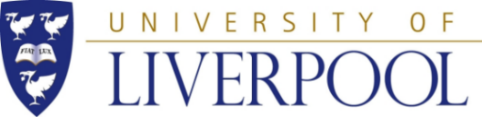 Veterinary Business Management Postgraduate Certificate (PGCert)Application GuidelinesPlease ensure you complete all sections.Eligibility CriteriaApplicants must have a recognised undergraduate degree (FHEQ level 6) in veterinary science, veterinary nursing or business management related subjectAND have been working in Veterinary Business Management for over 12 months, with a reference from their current employer or colleague (if they are the employer) stating that they will have access to business data and are supported to do the programme.Applicants without the necessary prerequisite HE training, but working in Veterinary Business Management for over 12 months, will be considered on a case-by-case basis for entry onto the programme with a minimum of 2 references required. Where there is an applicant who has not been in full time education for a number of years, a written submission of work answering a discipline related question (500 words) will be required to determine their suitability and ability to work at level 7. This will be assessed by the programme director.If the applicant is from a country where English is not the first Language they will be required to show evidence of attainment of English at a minimum IELTS score of 7 or equivalent.FeesTo be paid in full per year at the time of booking:Year 1 - £1650Year 2 - £2310PGCert(VBM) Student Application FormPlease complete the form in BLOCK CAPITALSHave you attended the University of Liverpool before?  	Yes		No If yes please provide your Student Registration Number or Full Name at the time of study, if different to Enrolment Details: ______________________________________________________________Section 1 – Enrolment DetailsSection 2 – Personal Details                            Every year the University will send some of the information we hold about you to HESA (“your HESA Information”). HESA is the official agency for the collection, analysis and dissemination of quantitative information about higher education (HE) in the UK. Your HESA information is used for a variety of purposes by HESA and by third parties. Information provided to HESA is retained indefinitely for statistical research purposes. You can find out more at HESA Student Collection Notices.Date of Birth: ____________________________________________Gender:     Male: 	        Female 	                 Other (please state) 			                Nationality: ______________________________________________Domicile Address & Postcode (Permanent home address prior to entry to the course):___________________________________________________________________________________________________Residency status: 	UK		EU	          Non-EUQualificationsEnrolment onto the PgCert(VBM) programme is open to candidates who hold an undergraduate degree in Veterinary Science, Veterinary Nursing or a Business Management related subject. Please provide your highest qualification attained:Alternatively, for candidates who do not have the necessary prerequisite HE training, but have been working in Veterinary Business Management for over 12 months, applicants will be considered on a case-by-case basis for entry onto the programme, with a minimum of two references required.	If you have not been in full time education for a number of years, a written submission of work answering a discipline related question (500 words) will be required to determine your suitability and ability to work at level 7. Ethnic Origin (Please tick as appropriate)Disability (Please tick as appropriate)Religious Belief (Please tick as appropriate)DeclarationI agree to the University processing personal data contained in this form, or other data which the University may obtain                     from me or other sources. I agree to the processing of such data for any purpose connected with my studies or my health,   welfare and safety, or for any other legitimate reason.Signature: ____________________________________________    Date: _____________________Check List:Please ensure your application has the following supporting documentation:If you are MRCVS, please provide your RCVS number here ________________________ and provide only the reference from the below list with your application. You do not need to provide degree, academic transcript or IELTS results.Copy of degree certificate Copy of academic transcriptReference(s) – Signed and on letter headed paperIELTS results (FOR APPLICANTS WHERE ENGLISH IS NOT FIRST LANGUAGE)Please complete and return this form by email or post to:Email: vpuoffice@liverpool.ac.ukVeterinary Postgraduate UnitUniversity of LiverpoolLeahurst CampusNestonWirralCH64 7TETel: 0151 794 6016Surname:Title:Full Forenames.Email Address:Home Address & Postcode:Term Address & Postcode  (If different from above):Practice Name & PostcodeDaytime Tel. No:Mobile No:Qualification:Name of College/University:Country and City where College/University is situated:Date of Qualification:10White32Asian or Asian British Pakistani43Mixed Asian White & Asian15Gypsy or Traveller33Asian or Asian British Bangladeshi49Other Mixed background21Black or Black British Caribbean34Chinese50Arab22 Black or Black British39Other Asian background80Other Ethnic background29Other Black background41Mixed White & Black90Not known31Asian or Asian British Indian42Mixed White and Black African98Information refused/prefer not to say0No known disability55A mental health condition such as depression, schizophrenia or anxiety disorder8Two or more impairments and/or disabling medical conditions56A physical impairment or mobility issues, such as difficulty using arms or using a wheelchair or crutches51A specific learning difficulty such as dyslexia, dyspraxia or AD(H)D57Deaf or a serious hearing impairment53 A social/communication impairment such as Asperger’s syndrome/other autistic spectrum disorder58Blind or a serious visual impairment uncorrected by glasses54A long standing illness or health condition such as cancer, HIV, diabetes, chronic heart disease, or epilepsy96A disability, impairment or medical condition that in not listed above1No religion12Muslim2Buddhist13Sikh3Christian14Spiritual10Hindu80Any11Jewish98Information refused